 АДМИНИСТРАЦИЯ 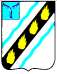 СОВЕТСКОГО МУНИЦИПАЛЬНОГО  РАЙОНА САРАТОВСКОЙ ОБЛАСТИ	 ПО С Т А Н О В Л Е Н И Е	 от 02.02.2016 № 51 р.п. Степное  внесении изменения в постановление администрации Советского муниципального района от 30.09.2015 № 718  соответствии с Федеральным законом от 06.10.2003 № 131-ФЗ «Об общих  принципах  организации  местного  самоуправления  в  Российской Федерации»,  постановлением  Правительства  Саратовской  области  от 20.11.2013  №  645-П  «О  государственной  программе  Саратовской  области «Обеспечение  население  доступным  жильем  и  развитие  жилищно- коммунальной  инфраструктуры  до  2020  года»  и  руководствуясь  Уставом Советского  муниципального  района,  администрация  Советского муниципального района ПОСТАНОВЛЯЕТ:   Внести  изменения  в  приложение  к  муниципальной  программе администрации Советского муниципального района от 30.09.2015 № 718 «Об утверждении  муниципальной  программы  «Обеспечение  хозяйственно- питьевым  водоснабжением  Степновского  муниципального  образования Советского муниципального района на 2016-2018 годы», изложив его в новой редакции (прилагается).   Контроль  за  исполнением  настоящего  постановления  возложить  на председателя  комитета  по  вопросам  строительства,  ЖКХ  и  обеспечения безопасности  жизнедеятельности  населения  администрации  Советского муниципального района.   Настоящее  постановление  вступает  в  силу  со  дня его официального опубликования в установленном порядке. Глава администрации  Советского муниципального района   Котурай Н.В. 5-00-37           С.В. Пименов  Приложение к постановлению администрации  Советского муниципального района от 02.02.2016 № 51 «Приложение к муниципальной программе «Обеспечение хозяйственно-питьевым водоснабжением Степновского муниципального образования  Советского муниципального района на 2016-2018 годы  718 от 30.09.2015Перечень  мероприятий муниципальной программы «Обеспечение хозяйственно-питьевым водоснабжением Степновского муниципального образования  Советского муниципального района на 2016-2018 годы» № Наименование мероприятий Срок Объем За счет средств Ответственные за Ожидаемые Всего:  2016-2018 14322,0 14322,0 ». Верно: Руководитель аппарата                                                                                                                                                              О.Л. Дябина п/п исполнения финансирования, всего, тыс. рублей. местного бюджета (прогнозно) тыс. рублей исполнение результаты 1 Капитальный ремонт водовода в р.п. Степное по ул. Калинина 2016 481,5 481,5 Итого: 2016 481,5 481,5 2 Капитальный ремонт водовода в р.п. Степное по ул. Ленина 2017 4435,9 4435,9 Капитальный ремонт водовода в р.п. Степное по ул. 3 Колхозная 2017 3136,7 3136,7 администрация Советского муниципального района стабилизация водоснабжения населения р.п. Степное Итого: 2017 7572,6 7572,6 Капитальный ремонт водовода в р.п. Степное по ул. 5 2018 4964,4 4964,4 Заволжская 7 Капитальный ремонт водовода в р.п. Степное по ул. 50 лет Победы 2018 1303,5 1303,5 Итого: 2018 6267,9 6267,9 